2020 Fall Sensation Softball Tournament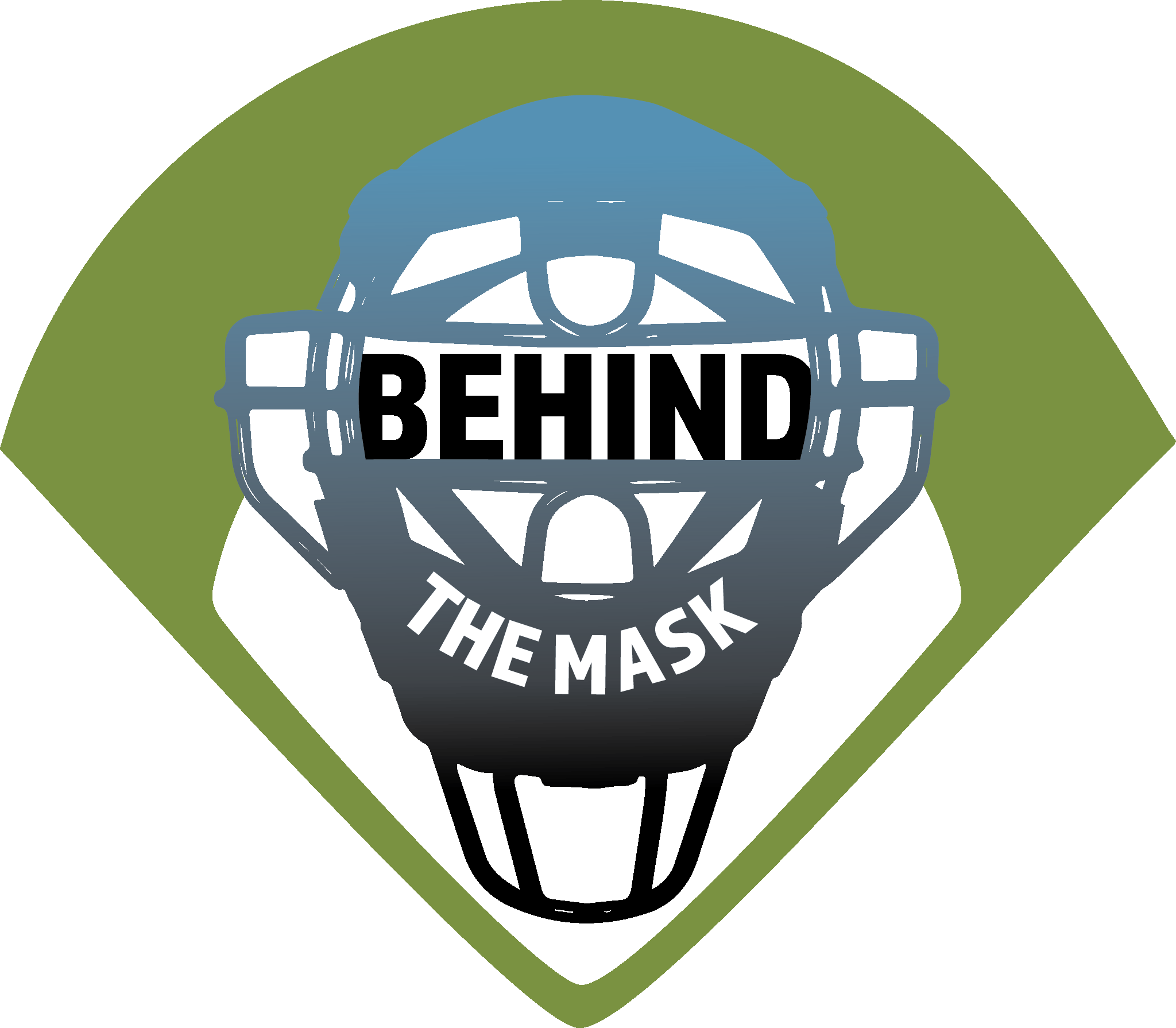 October 3rd & 4th at Caswell Park North MankatoClass A & AAA play on October 3rd Class AA & AAAA play on October 4th 3 game guaranteed Entry Fee – 275.00 no gate fee and no awardsAll game will use 2 umpiresBrackets will be formed by your High School classification, you can play up a class if you wish but cannot play downEach class will have an 8 team bracket.High School coaches will not be allowed to coach their team according to MSHL guidelinesChecks made payable to Behind The Mask, this organization is funding the development of the next generation of umpires.Mail checks to: Joel Schmidt 307 Smith Court Mapleton, MN 56065Team name:_____________________________________________________________Coaches Name:___________________________     Phone ________________________Coaches Email ____________________________________________________________Classification     A       AA       AAA       AAAAFor more information call Brian DeVos @ 507-291-1314Email – info@umpiresbehindthemask.com Behind The Mask website https://umpiresbehindthemask.com/